Игрушка шнуровка, зачем она нужна.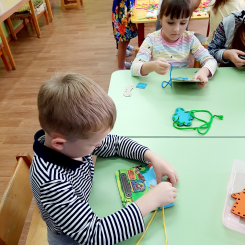 Консультация-рекомендация  для педагогов и родителей.Игрушка-шнуровка, зачем она нужна.Почему игрушка -шнуровка полезна и чем? Действия при шнуровании способствуют развитию тонких движений пальцев рук и речи ребенка. Исследованием  Фоминой М В установлено, чем больше развита мелкая моторика, тем совершеннее активная речь. Идею шнуровки как развивающей игры воплотила в жизнь Мария Монтессори, автор популярной развивающей методики. С тех пор шнуровки пользуются популярностьюсреди детей и взрослых. Шнуровки можно приобрести в магазине и смастерить своими руками в домашних условиях из подручного материала. Цель игр-шнуровок.                                                                                                                                         ►Развитие мелкой моторики пальцев рук                                                                                                     ►Развитие внимания, мышления, пространственного восприятия                                                               Задачи.                                                                                                                                                               ►Развитие мыслительных операций : сравнение, анализ, синтез, обобщения        ►Формирование ручной умелости                                                                                                                                   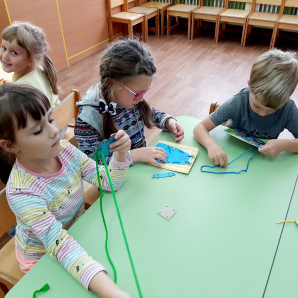 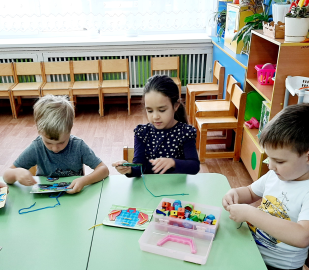                                   ►Формирование волевых навыков: стремление к достижению цели, получение положительного результата.Дети шнуруют, прокладывая прямые, перекрестные стежки, формируются орнаменты, узоры, пришнуровывают различные детали к основе, создавая целостный образ. Отшнуровывание также полезный процесс. Шнуровку можно использовать в любом возрасте начиная с одного года. Она полезна для переключения детей с активных подвижных игр на интеллектуальные. Еще есть важный момент в том, что в игре со шнурками задействованы обе руки и значит укрепляются имеющиеся межполушарные связи головного мозга и формируются новые. Регулярное использование подобных игр благотворно влияют на развитие речевых, интеллектуальных, волевых способностей детей, это в свою очередь помогает формированию адекватнй самооценки ребенка.Педагогическая служба ДОУ 87 желает Вам и вашим детям бодрости, активности, радующих Вас результатов.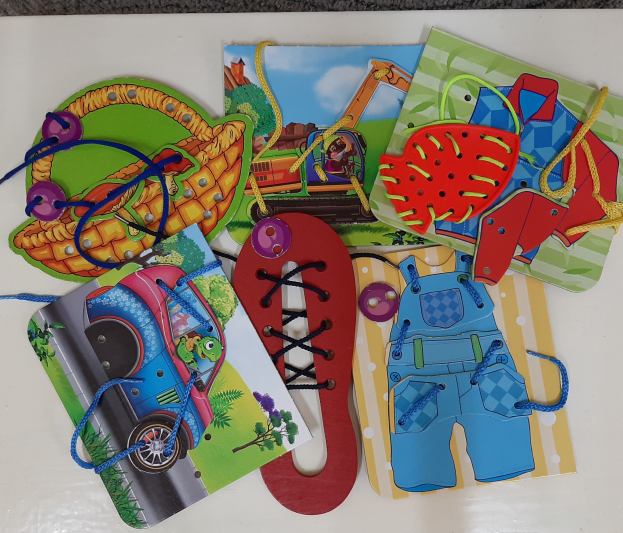 